    Fédération Française de Pelote Basque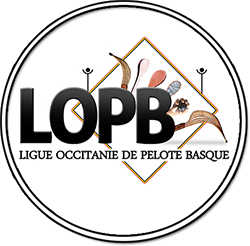       CHAMPIONNAT  D’OCCITANIE  2024      PALETA GOMME PLACE LIBRE      2éme SERIE          
				    POULES				    EQUIPES				    CALENDRIERS				    CLASSEMENTS	12 équipes - 4 poules de 3
Les 4 premiers des poules A, B, C et D, sont qualifiés pour les quarts de finales.
Les 2éme et 3éme des poules A, B, C, D se rencontrent en barrage et les
vainqueurs se qualifient pour les quarts de finales, puis demi finale et finaleLes finalistes font gagner une place en 1er série à leur comité.
Le club 1er nommé convoque son adversaire au plus tard le mercredi qui précède la rencontre
programmée. La convocation doit préciser la date, l'heure et le lieu de la partie.
Si un accord ne peut être trouvé avec l'équipe adverse, le club 1er nommé programmera la partie le dimanche entre 10h00 et 18h00 (art 225.201.0 du règlement général de la FFPB).RESULTATS
Dès les parties de poule et jusqu'à la finale incluse le club 1er nommé informe du résultat à l’organisateur par SMS au 06 70 24 86 74. Le dernier délai est fixé au lundi (avant 13H00) qui suit la date prévue de la rencontre.Les résultats et les classements seront consultables sur le site LOPB rubrique « Championnat calendrier résultats »Composition des poules Poule APoule BPoule CPoule DOrdre des parties   J1  2 c 3 – exempt 1  J2  3 c 1 – exempt 2  J3  1 c 2 – exempt 3POULE APOULE BPOULE CPOULE DCLASSEMENTSPoule APoule BPoule CPoule D
Barrages1/06		R1	2ème D				3ème AR2	2ème C				3ème BR3	2ème B				3ème CR4	2ème A				3ème DQuart de finale  8/06        	 R5	1er A				R1R6	1er B				R2R7	1er C				R3R8	1er D				R4Demi finale15/06		R5					R8		Castanet		R6					R7		CastanetFinale23/06									CastanetEquipes Joueurs CoordonnéesMarmandeRettigGrimal06 52 83 08 6006 75 00 32 71PamiersFranck PuyoouIriartEtchebarne07 81 82 43 5406 76 68 01 17PortetCastagnet JBCastagnet J06 77 21 16 1306 10 65 14 77Equipes JoueursCoordonnéesBagnéresArberetLhez06 30 36 30 5906 83 61 17 10Auch 2BarbaudCremont06 42 42 03 81Castanet 2EsquerreFarbos06 63 58 89 5006 48 74 63 82Equipes Joueurs CoordonnéesMirandeConsulPellegrinoRossini06 61 49 83 28CondomDebortoli NPecabin06 71 34 13 5706 82 37 55 09ASPTTNainDuplan06 30 51 96 0707 49 59 28 44Equipes Joueurs CoordonnéesAuch 1VivetMouchet06 09 07 84 79Castanet 1BalascPerusin07 87 77 65 6606 25 07 47 15FumelHeitz SHeitz RDuval06 26 85 19 49DatesEquipe 1ScoreEquipe 24/05PamiersPortet4/05Marmandeexempt18/05PortetMarmande18/05Pamiersexempt25/05Marmande Pamiers25/05PortetexemptDatesEquipe 1ScoreEquipe 24/05Auch 2Castanet 24/05Bagnéresexempt18/05Castanet 2Bagnéres18/05Auch 2exempt25/05BagnéresAuch 225/05Castanet 2exemptDatesEquipe 1ScoreEquipe 24/05CondomASPTT4/05Mirandeexempt18/05ASPTTMirande18/05Condomexempt25/05MirandeCondom25/05ASPTTexemptDatesEquipe 1ScoreEquipe 24/05Castanet 1Fumel4/05Auch 1exempt18/05FumelAuch 118/05Castanet 1exempt25/05Auch 1Castanet 125/05FumelexemptEquipes Jouées Victoires Défaites Pour Contre Différence1 2 3 Equipes Jouées Victoires Défaites Pour Contre Différence1 2 3 Equipes Jouées Victoires Défaites Pour Contre Différence1 2 3 Equipes Jouées Victoires Défaites Pour Contre Différence1 2 3 Dates Equipe 1Score Equipe 2Lieu HeureDates Equipe 1Score Equipe 2Lieu HeurDates Equipe 1Score Equipe 2Lieu HeureDatesEquipe 1Score Equipe 2Lieu Heure